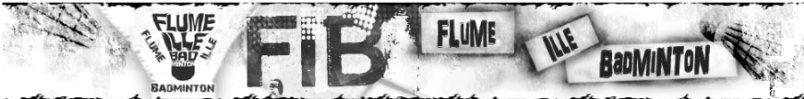 STAGE JEUNES – Pacé  – Vacances 7/8/9 Février 2022Le Flume Ille Badminton propose un stage de badminton aux jeunes joueurs licenciés du FIB. Des débutants aux compétiteurs, les jeunes seront encadrés par un entraîneur professionnel.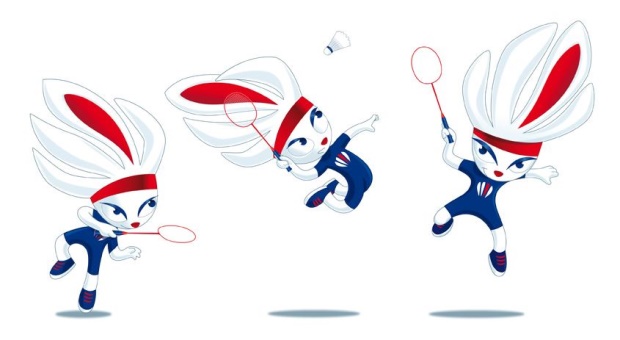 Dates : 	Lundi 7 / Mardi 8 / Mercredi 9 Février 2022Horaires : 	10h – 17hLieu : 		Salle Emeraude, PacéEntraîneur : 	Pierre Chagnot 	Contacts : 	06-52-39-56-45   pierre.chagnot35@gmail.comCotisation : 	10 € / jourStage : 	Il est possible de s’inscrire sur 1, 2 ou 3 joursRepas : 	L’enfant doit apporter son pique-nique pour le repas du midiInscription : 	Sur le Doodle ci-dessous ou directement via Pierre et JérémyLe Jour J : 	Apporter le bordereau d’inscription et le règlementInscription via Doodle => Stage Jeunes FIB 7-8-9 Février 2022 !
Bordereau d'inscriptionJe soussigné, Madame – Monsieur ...................................................................... inscrit mon enfant ......................................................................  au stage de Badminton organisé par l'association Flume Ille BadmintonCatégorie de l’enfant : ……………………………………………Dates de stage souhaitées : …………………...……………………Je joins à ce bordereau d'inscription le règlement en espèces ou un chèque à l'ordre de « Flume Ille Badminton ».Fait le  .... / .... / .... 			Signature :Informations sur le stagiaire:Nom :___________________________    Prénom :______________________Age : __________   Structure (St Greg, Pacé ou Chavagne) : ______________Téléphone des parents : ____\____\____\____\____ ou ____\____\____\____\_____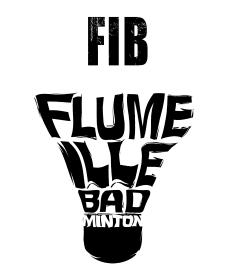 Adresse mail : ___________________________________________________